JUOZAS APUTIS „HORIZONTE BĖGA ŠERNAI“ ATSAKYMAIIšnagrinėkite tekstą esmingiau: Kaip vaizduojamas laikas ir erdvė susijęs su galimybę įsiklausyti į save?Vaizduojamas vakaras, artėjanti tamsa (saulė baigia „sukišti“ miškus, durpyną) bei kalno erdvė labai tinkama meditacijai, apmąstymams (kalnas mitologijoje ir religijoje siejamas su pranašystėmis ar praregėjimais (pvz., Kristaus kalno pamokslas, Mozės ištarmės) Kita vertus,  paties Gvildžio apgirtusi būsena įgalina lengviau atitrūkti nuo realios kasdienybės, buities rūpesčių.2.2. Kaip pokario kontekste interpretuotumėte Ezopo kalba nusakytą vaizdą: saulė „negailestingai skubėjo sukišti į tamsą ir miškus, ir durpyną, kur paliko traktorių“?Epitetas „negailestingai“, veiksmažodis „sukišti“ ženklina nemalonų veiksmą, tarsi pati gamta (saulė) priešinasi erdvei, kurioje liko Gvildžio (kolūkio) traktorius. 2.3.  Kokios egzistencinės mintys užplūsta Gvildį?Gvildys žiūrėdamas į horizontą jaučia egzistencinį nerimą. Vargu, ar pats galėtų įvardyti liūdesio, retai pasitaikančio gyvenime (nesusijusio su buitimi) priežastis. Ant kalnelio Gvildys patiria nušvitimą, lyg ir dvasinį susitaikymą, supranta „jog turės mirti“, jaučiasi esąs „svieto laikrodis“, kuris yra „ne toks, kurį prisuka, o toks, nuo kurio viskas priklauso (lyg ir tapatinasi su Dievu). Tai žmogaus galybės ir jo menkumo suvokimas. Interpretuokite, ką reiškia vaikystės kaip šaltinio metafora?Vaikystės kaip šaltinio metafora gali reikšti neišsemiamą, amžiną versmę, gaivinančią, teikiančią žmogui dvasinės stiprybės. Būties pojūtis artimas vaikystės išgyvenimui. Kuo minimas Sizifas artimas Gvildžio personažui?Gvildžio apmąstymai rodo, kad jis nepatenkintas savo gyvenimu, nemato jame prasmės. Šis motyvas primena Kamiu Sizifą, kuris irgi žino, kad niekada nepasieks savo tikslo, neužridens akmens į kalną, bet vis tiek renkasi beviltišką ridenimo procesą. Daugiskaitos veiksmažodžio forma  „nenorime, nenorime“ rodo, jog šios mintys turi visuomeniškumo aspektą.  Suraskite 2-4 argumentus, pagrindžiančius, jog  Gvildžių namuose nebeliko dvasingumo.Gvildys nenoriai eina į namus („Reikėjo eiti į namus, visą laiką ant kalno nebūsi, reikėjo nusileisti ir sugrįžti“).Jaučiasi svetimas, nesavas namuose (tyliai praveria duris, stengiasi neišsiduoti, kad išgėręs, neturi apie ką kalbėti su vaikais, stengėsi vaidinti linksmą).Žmona su vyru nebesikalba, tik priekaištauja, kad šiam namai nerūpi.  Epigrafą susiekite su ištraukos prasme ir jį interpretuokite.Liaudies dainos žodžiai atskleidžia Gvildžio šeimos tragediją. Namai – tik fizinė erdvė, nebeliko DVASIOS namų, kur abu – vyras ir moteris – jaustųsi šeimininkai, gerbtų vienas kitą, mylėtų, užjaustų. Nutrūko kažkas, kas teikė jų šeimai prasmės.   Apibendrinkite: ką išgyvena Gvildys ir jo žmona nykstant senajai kaimo kultūrai, kurią pažeidžia sovietmečio ideologija (tekstą susiekite su kontekstu).Susikūrus kolūkiams buvo išmuštas pamatas iš po kaimo žmogaus kojų: kartu su žemės netektimi jis praranda dvasios ramybę ir harmoniją bei pačius namus, kurie lietuviui nuo seno reiškė tvirtovę.  TEKSTAI, PADĖSIANTYS RAŠYTI RAŠINĮ NAMŲ TEMA2. Gvildys namuoseNenori išsiduoti, apsimeta linksmasGvildys, praradęs šeimininko statusą, pagarbą, ryšį su žmoną vaikais, žiauriai nubaudžiamas žmonos.2. Gvildys namuoseNujaučia nelaimęGvildys, praradęs šeimininko statusą, pagarbą, ryšį su žmoną vaikais, žiauriai nubaudžiamas žmonos.2. Gvildys namuoseIšgyvena skausmą dėl išdurtos akiesGvildys, praradęs šeimininko statusą, pagarbą, ryšį su žmoną vaikais, žiauriai nubaudžiamas žmonos.2. Gvildys namuoseStebėjosi įsiūčiu, žmonos baisumu. Gvildys, praradęs šeimininko statusą, pagarbą, ryšį su žmoną vaikais, žiauriai nubaudžiamas žmonos.3. Žmonos išgyvenimai/ savijautaNesupranta, kodėl įsiuto ir išdūrė akį vyrui.Pavargus nuo beprasmės kasdienybės prarandamas motiniškumo jausmas, užvaldo abejingumas ir pyktis.3. Žmonos išgyvenimai/ savijautaPrarado ryšį su namais – tapo abejinga vaikams, gamtai.  Pavargus nuo beprasmės kasdienybės prarandamas motiniškumo jausmas, užvaldo abejingumas ir pyktis.3. Žmonos išgyvenimai/ savijautaKartais kažkokie garsai viliodavo ją iš namų.Pavargus nuo beprasmės kasdienybės prarandamas motiniškumo jausmas, užvaldo abejingumas ir pyktis.3. Žmonos išgyvenimai/ savijautaNesuvokė, iš kur jos motina sėmėsi dvasinės stiprybės.Pavargus nuo beprasmės kasdienybės prarandamas motiniškumo jausmas, užvaldo abejingumas ir pyktis. Postmodernistas Jurgis Kunčinas. „Tūla“ (ištrauka apie valkatavimą)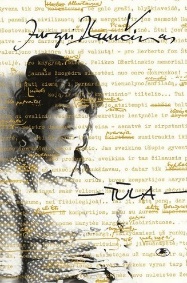 Valkatiški bruožai išryškėja žmoguje neiškart: dar ilgai gėda savo skurdo, alkio ir troškulio, nesmagu, kai nulydi žvilgsniais gatvėje. Ypač jei esi matęs „geresnių laikų“, nors kaip tik nuo jų ir pabėgai į gatvę, miglą, benamystę. Ilgainiui visa tai atbunka, nusitrina, gyventi po dangum pasidaro kur kas lengviau. Nebijai nakties, tamsių gatvelių, užkaborių, lindynių, nepažįstamų moterų – jos iš tolo uodžia, koks esi paukštelis, ir nujaučia, kad nieko iš tavęs nepeš. Tu imi pažinti daugybę žmonių, į kuriuos anksčiau nebūtumei kreipęs jokio dėmesio, tave patį šnekina, vadina vardu ar pavarde, ir jau žinai, privalai žinoti: niekad neklausinėk ko nereikia, nekišk nosies į svetimus reikalus. Ir nesidėk už juos geresniu, net jeigu ir esi geresnis. Jei tik gali, įstengi, traukis į tolimą kampą, jei tik turi tokį... Turi kaip gyvūnas prisitaikyti prie naujų sąlygų, susilieti su gatve, rūku, paturgės kiosku ir šaligatvio plyta, su garu, dūmais, derva, keiksmažodžiais ir sausu dulkių sūkuriu virš priemiesčio dykynės... tada kurį laiką dar išliksi – net valkatos gyvenime pasitaiko pragiedruliukų – jei nežūsi, nepakliūsi po ratais, jei nepastums nuo skardžio ar pats nenušoksi nuo tilto, jei... Sulaukę trisdešimties, žmonės jau nebetinka į valkatas, jie tik benamiai... Normalūs trisdešimtmečiai, galėję tapti valkatomis, arba jau mirę, arba turi vienokius ar kitokius būstus, lizdus, namus – jie taip tvirtai susipančioję nerašytomis sutartimis, įpročiais, netgi jausmais, kad nebeturi jėgų nei palikti namų, nei gyventi juose... gal todėl ir neturiu savos „mirtinos šutvės“, kuri mane remtų, pasitikėtų manimi, kaip ir aš turėčiau ją remti ir pasitikėti... aš jiems per senas, nuobodus, neryžtingas, jie nepatiki man savo slaptaviečių ir tuščių butų, jie pernelyg nepatiklūs, kad įsileistų į savo gretas pirmą pasitaikiusį.... aš ir nelimpu, ne... Netgi pakliuvę į kameras, kalėjimus, jie pernelyg nesikremta, tuojau susižino, padeda vienas kitam, bet dar dažniau vienas kitą skandina, gramzdina, gelbsti nušiurusį kailiuką – meluoja į akis, už akių, išduoda, suveda senas sąskaitas... ne, geriau skęsti vienam, taip ir saldžiau, ir lėčiau grimzti į dugną...Jugis Kunčinas. Tūla, Vilnius: Lietuvos rašytojų sąjungos leidykla, 2013, p. 80-81Kodėl pagrindinis romano veikėjas – pasakotojas atsisako namų, tradicinio „naminio“ gyvenimo? Kokios jo vertybės išryškėja? Kaip jos dera su sovietinio gyvenimo realybe? Ištraukos iš Arvydo Šliogerio atsakymų į Virginijaus Gusto klausimus.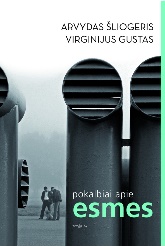 Ką išduoda tokie idiotiški posakiai: „Aš gyvenu Žemės planetoje“ arba „Aš gyvenu Europos Sąjungoje“, „Būkime europiečiai“, „Aš esu europietis“? Sovietmečiu buvo tokia kvailių daina: Moj adres ne dom i ne ulica, moj adres Sovietskij Sojuz („Mano adresas ne namas ir ne gatvė, mano adresas – Tarybų Sąjunga“, - rus.). Tai apverktini paistalai, gaminantys kosminį valkatą <...> kalba vietoj tikros vietos, kurią turi matyti, tau pakiša vietos simuliakrą – vietą, kuri yra bevietę. (p. 227) Mūsų epocha, jau akivaizdu, sukuria valkatos, technomongolo tipą. Mongolai, kaip žinai, gali būti laikomi pavyzdiniais nomadais, žmonėmis be vietos. Dabar sukurtas technomadas, technomongolas, jis nebeturi nieko tvaraus, jokio pagrindo, jis yra nuogas ir plikas, nes jo siela, jeigu ją turi, gyvena kažkokiose košmariškose erdvėse. Erdvėse, kurių niekur nėra, štai kas keisčiausia. (p. 228)Ekraną galima pavadinti nešvankybės mašina, arba pavyzdine nešvankybės teritorija. Ekrano esmė yra ta, kad tolimą įvykį ar daiktą jis priartina tiek, kad daiktas ar įvykis faktiškai sunaikinamas kaip Kitas  ir kaip individas. Ekranas sukuria iliuziją, kad atstumo apskritai nebėra ir neturi būti, kad aš galiu dalyvauti tolimiausiuose laikuose ir erdvėse, pavyzdžiui, kad esu už tūkstančių kilometrų, ten, kur vyksta žemės drebėjimas ar potvynis, ar koks nors futbolas, bet iš tikrųjų ir tas įvykis, ir pats daiktas paverčiamas haliucinacija. (p. 231)Vartodamas žodį „technomongolas“ turiu galvoje ir dabartinį turisto tipą. Tai absoliučiai bevietė būtybė. Paprastai sakant, jis neturi tokios vietos, kur jam iš tikrųjų būtų gerai, nes jeigu turiu tokią vietą, tai kokio velnio man bastytis. Turistui trūksta Tikrovės. Tikrovę dovanoja tik ta vieta, į kurią esi įsišaknijęs. Pavadinsiu tą vietą senu gražiu žodžiu – tėvyne arba tėviške. <...> (p. 233-234)Arvydas Šliogeris, Virginijus Gustas, Pokalbiai apie esmes, Vilnius: Tyto alba, 2013Ar pavadintumėte išeivius, besiilginčius savo tėvynės, bastūnais? Kodėl? Ar būtų galima filosofo vadinamus technomongolus įvardyti Platono žmonėmis, gyvenančiais oloje? Kodėl?Faktai, skaičiai.Gamtoje valkatų nėra. Tik žmogus gali tapti valkata. Visi laukiniai gyvūnai (paukščiai, žvėrys, net vabzdžiai) turi savo namus ir prisirišę prie konkrečios vietovės.Statistikos departamento duomenimis 7054 vaikų Lietuvoje auga įvairiose įstaigose ir šis skaičius nuo 2011 metų didėjo.  Dabar (2017 m.) globos namuose auga 3 tūkstančiai vaikų, bet tik 2 procentai – našlaičiai.Šiandien už butus, kurie bent jau Vilniuje kainuoja nuo 50 000 iki 150 000 tūkstančių eurų, žmogus turi paaukoti beveik visą savo gyvenimą. Jei žmogus nenori paveldėti tėvų namų, o skolinasi iš banko didžiulius pinigus ir perkasi naujus, kokia iš tikrųjų tų namų kaina? Apie nomadinę kultūrą, benamystę pradėta kalbėti po krikščionybės. Kodėl? Ar su tuo nesusijusi religijos nuostata, kad žmogus neprisirištų prie daiktų, nes amžinasis gyvenimas anapusybėje?Namų ir benamystės temą siūlome paskaityti straipsnį Namai ir benamystė literatūroje. Literatūrologai Viktorija Daujotytė, Regimantas Tamošaitis, filosofas Arvydas Šliogeris, kultūrologas Vytautas Rubavičius (http://tekstai.lt/zurnalas-metai/3397-namai-ir-benamyste-literaturoje?catid=492%3A2008-nr-6-birzelis)